КОНСУЛТАТИВЕН  СЪВЕТ ПО ПЛОДОВЕ И ЗЕЛЕНЧУЦИ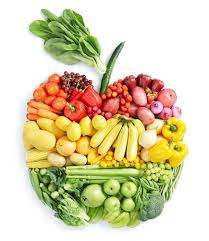 ЗА ОБЛАСТ МОНТАНАгр. Монтана  - ул. „Генерал Столетов” 1 тел. 0879 197 289email : a.kuzmanova_odz@net-surf.netПРОТОКОЛ  № 2 Днес, 02.08.2019г. от 10.00 часа в сградата на Областна дирекция „Земеделие гр.Монтана се проведе  заседание на консултативния съвет по плодове и зеленчуци – област Монтана. На заседанието  присъстваха директора на Областна дирекция „Земеделие” гр. Монтана – д-р Виолета Гергова, Снежана Макавеева – гл. директор ГДАР към ОДЗ – Монтана, Анелия Кузманова – секретар на консултативен съвет за обл. Монтана и Кета Кръстева – ст. експерт  към ОД на Държавен фонд „Земеделие”.Председателя на областния консултативен съвет по плодове и зеленчуци за област Монтана запозна участниците в заседанието с обсъжданите теми и направени предложения на проведеното на 30.07.2019 г. в МЗХГ заседание на Консултативния съвет по овощарство и зеленчукопроизводство.	             Взето бе решение за подобряване на работата в сектора, да бъдат изготвени конкретни писмени предложения от земеделските стопани занимаващи се с производство на плодове и зеленчуци на територията на област Монтана, като същите да бъдат изпратени на ел.адрес: a.kuzmanova_odz@net-surf.net  до края на месец септември. Предложенията ще бъдат обобщени  в ОДЗ Монтана и обсъдени на следващо  заседание на консултативния съвет, за да бъдат предоставени на министерството на земеделието, храните и горите.Приложение: Присъствени листа – 2 стр.               02.08.2019г.					               Протоколчик:   /П/					  /А.Кузманова – секретар на КСПЗ в обл.Монтана/